CONVOCATORIA CAMPEONATO DE EUROPA-2024MODALIDAD DE LINEAIndividual Femenino Cadete				FederaciónDaniela Aragonés Grau				CatalanaIndividual Femenino Juvenil				FederaciónIndia Gonzalez Rojo					CántabraIndividual Masculino Juvenil				FederaciónMiguel Santoyo Aldeguer				Com.ValencianaIndividual Femenino Junior				FederaciónAdriana Santiago Navarro				MadrileñaIndividual Femenino Senior				FederaciónPaula Romaguera Perez				MadrileñaIndividual Masculino Senior				FederaciónPol Iraberri Jacinto					CatalanaNota: En el caso de que algún patinador fuera convocado al Campeonato Europeo en otra modalidad, deberán contactar con este Comité Nacional para gestionar la mejor opción. Los patinadores que no dispongan de material oficial de la Selección, tendrán que contactar directamente al correo: carmina.artistico@fep.esinformando de las tallas para chandal/camisetas y enviar las medidas para la confección del Maillot, a través del dibujo/plantilla   que se encuentra en la WEB, apartado competiciones-vestuario selección, hasta el 18 de Junio  lo más tardar. También tendrán que informar una dirección y teléfono de contacto para gestionar el envío.La inscripción y el envío de músicas y Content Sheets a WSE se hará en base a la información enviada  para el Campeonato de España. En caso de alguna variación tendrán que contactar con este Comité Nacional no más tarde del 25 de Junio.Para cualquier aclaración al respecto, pueden consultar a este C.N.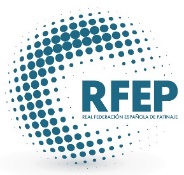 								Comité Nacional P.A.Reus, 13 de Junio 2024